Our Lady of Loreto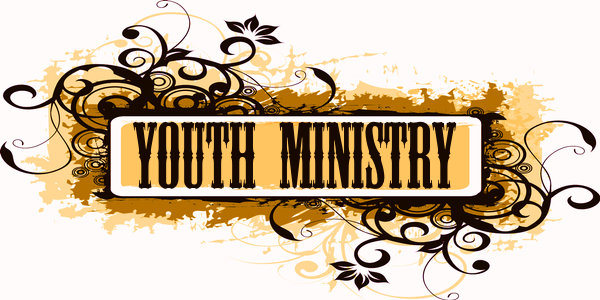 2018-2019 Youth Group Registration FormStudent Information:First Name:  _____________________________________________________________Last Name:  _____________________________________________________________Preferred/Nickname: ______________________________________________________Address:________________________________________________________________City:  ___________________________State:  _________Zip Code_________________Home Phone:  ______________________________Cell Phone: ________________________________Email:__________________________________________________________________	Birthdate: _________________		Grade (as of fall 2018):  _____________Parent Information:Mother’s First Name: _____________________________________Last Name:______________________________________________Email:__________________________________________________Cell Phone: ___________________________________Father’s First Name:  ______________________________________Last Name:  _____________________________________________Email:__________________________________________________Cell Phone: ___________________________________Emergency Information*Emergency Contact:_______________________________________Emergency Contact Number:________________________________Insurance Provider:________________________________________Policy Number___________________________________________Allergies/Medical Concerns_________________________________Current Medication________________________________________*Please Note that all Medical/Emergency Information remains confidential and is only used in the case of a Medical Emergency*Photographic and Interview Release (*Please note that you DO NOT have to sign a photographic release to register for Youth Group*)Date:________________________I hereby grant consent and release to the Catholic Archdiocese of Denver and the staff of Our Lady of Loreto Parish to use my name and likeness, whether in still, motion pictures,  audio and video tape; my photograph and/or reproductions of me including my voice (which includes commentary, remarks, and/or recordings); my features, with or without my name, for promotional purposes involving the Archdiocese of Denver Youth Office or Our Lady of Loreto Parish website, for news and/or feature stories on www.ourladyofloreto.org website or OLoL YouthMinistry (Facebook) or other media (which includes internet, print, radio, television) except for endorsement of any commercial products.These items may be used without limitation or reservation of any fee.Minors cannot consent to media interviews or waive their privacy right. This decision must be made by parents/guardians; therefore, this release form must be signed by parents/guardians when the individual is a minor.Student Name (Printed) ___________________________________________ Grade___________Signature_________________________________________________Date____________Parent/Guardian (if student is a minor) Name (Printed) __________________________________________Parent/Guardian Signature___________________________________Date____________Phone___________________________________________________